TEGN PÅ LÆRING - SoldaterlivHvor meget har du lært?Sæt kryds på det tal, der fortæller i hvor høj grad du har lært det.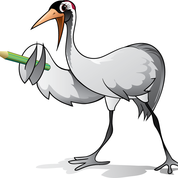 Sæt XSæt XSæt XSæt XSæt XTegn på læringFag12345Du kan snakke med de andre i gruppen om det, som du har læst og set i udstillingen på Museumscenter Hanstholm.Dansk12345Du ved, hvordan et teaterstykke eller en sang kan fremvises for andre.Dansk12345Du kan kort genfortælle noget, du har læst i udstillingen på Museumscenter Hanstholm.Dansk12345Du ved, hvornår 2. verdenskrig foregik.Historie12345Du kan lave en fortælling med ting fra den virkelige historie.Historie12345Du har en forestilling om, hvordan livet var dengang.Historie12345Du kan genkende ting fra 2. verdenskrig.Historie